PCR Practice Questions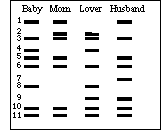 Examine the picture to the side and answer the following questionsWhat does each band/line represent?What was used to cut this DNA?Examine the banding patterns of the baby. According to this picture, who is the father of the child? Explain.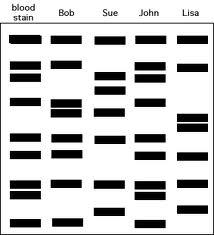 Examine the picture to the side and answer the following questionExamine the banding patterns of the blood stain. According to this picture, whose blood is represented? Explain.Examine the picture below and answer the following questionExamine the banding patterns at the crime scene. According to this picture, which suspect was present at that location? Explain.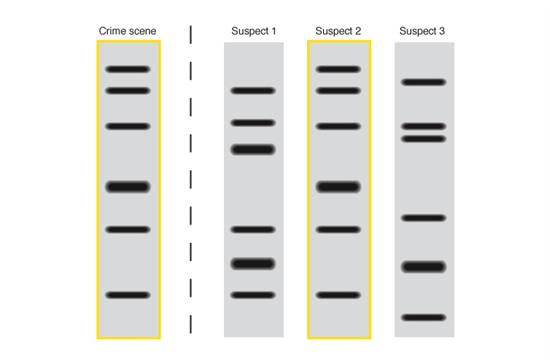 